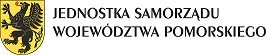 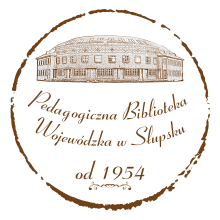 Wybór literatury na podstawie zbiorówPedagogicznej Biblioteki Wojewódzkiej w SłupskuWOLONTARIATBudowanie zespołu wolontariackiego / Baranowska-Janusz Malina, Droździel-Papuga Greta // Dyrektor Szkoły. - 2019, nr 9, s.78-81Centrum Wolontariatu jako laboratorium niestandardowych akcji / Lewandowska Karolina // Edukacja Pomorska. - 2019, nr 92, s.17-19Deontologiczne fundamenty bezinteresowności. [moralność, czyn, odpowiedzialność, wola] / Wolman Wiktor // Praca Socjalna. - 2021, nr 4, s.7-17Droga wolontariatu i w wolontariacie w kontekście rozważań nad pokoleniem Y i Z - propozycja metodologiczna. [badania jakościowe, pokolenie Y/Z] / Chojnacka Barbara // Praca Socjalna. - 2021, nr 4, s.157-175Ewaluacja działań wolontariackich / Brzezińska-Hubert Marta // Dyrektor Szkoły. - 2019, nr 9, 
s.82-85Kim są młodzi szkolni wolontariusze? Pokolenie Z - w obliczu wolontariatu szkolnego. [koordynator wolontariatu] / Stepaniuk Joanna // Praca Socjalna. - 2021, nr 4, s.177-192Kryteria jakościowego wolontariatu / Leszko Małgorzata // Dyrektor Szkoły. - 2019, nr 9, s.68-73Obrazy domów rodzinnych badanych wolontariuszy i ich rola w podejmowaniu działalności wolontarystycznej - studium przypadku / Piechowicz Agnieszka // Problemy Opiekuńczo-Wychowawcze. - 2020, nr 10, s.54-66Obywatel wolontariusz / Kamińska-Holc Katarzyna // Głos Pedagogiczny. - 2019, nr 112, s.23-25Pomysły na szkolny wolontariat w czasie pandemii / Kamińska-Holc Katarzyna // Głos Pedagogiczny. - 2022, nr 129, s.42-45Potencjał wolontariatu koleżeńskiego jako komplementarnej formy wsparcia dla profesjonalnego systemu usług społecznych. [wykluczenie społeczne] / Chrostowska Bożena // Praca Socjalna. 
- 2020, nr 6, s.59-77Prawne aspekty wolontariatu / Michalik Andrzej // Dyrektor Szkoły. - 2019, nr 12, s.34-37Pytania do eksperta - wolontariat / Żmijewska-Kwiręg Sylwia // Dyrektor Szkoły. - 2019, nr 9, 
s.74-77Recepta na wolontariat. [zasady organizacji wolontariatu] / Kokoszczyńska Agnieszka, Syska Magdalena // Praca Socjalna. - 2021, nr 4, s.79-96Rola wolontariatu w zdobyciu zatrudnienia z perspektywy pracowników / Tetwejer Paulina // Praca Socjalna. - 2021, nr 4, s.119-140Wolontariat - bezinteresowność, która wiele daje... / Szostek Alicja // Edukacja Pomorska. - 2019, nr 92, s.14-16Wolontariat pokolenia Y - w perspektywie funkcjonowania na zmieniającym się rynku pracy / Duda Wioleta, Kukla Daniel // Praca Socjalna. - 2021, nr 4, s.141-155Wolontariat szkolny / Jasiński Wojciech // Remedium. - 2021, nr 6, s.2-3Wolontariat uczniów w szkole - problemy teraźniejszości, spojrzenie w przyszłość / Całek Grzegorz // Praca Socjalna. - 2021, nr 4, s.193-204Wolontariat w bibliotece / Marciniak Monika // Poradnik Bibliotekarza. - 2019, nr 1, s.4-9Wolontariat w dobie pandemii / Kaleta Włodzimierz // Dyrektor Szkoły. - 2021, nr 5, s.30-33Wolontariat w obliczu pandemii - stan, możliwości oraz wyzwania dla pokolenia X, Y, Z. [współzależność pokoleniowa] / Kosewska Bernadetta, Kruś-Kubaszewska Katarzyna // Praca Socjalna. - 2021, nr 4, s.205-223Wolontariat zyskuje najwięcej - scenariusz zajęć dla uczniów klas VII-VIII wolontariatu, pedagogiem lub wychowawcą / Kamińska-Holc Katarzyna // Głos Pedagogiczny. - 2022, nr 129, s.46-48Zaangażowanie w działalność wolontariatu a sprawność, wspólnotowość oraz etyka / Grabowski Adam // Problemy Opiekuńczo-Wychowawcze. - 2020, nr 1, s.27-38Zgoda rodzica na wolontariat dziecka podczas epidemii / Kusion Mariusz // Nowoczesna Biblioteka 3.0. - 2021, nr 37, s.17-18Źródła współczesnego wolontariatu w Polsce. Wpływ doświadczeń pracy ochotniczej minionych epok na kondycję dzisiejszego wolontariatu / Brenk Mikołaj // Praca Socjalna. - 2021, nr 4, s.19-35